Воспитание трудолюбия через проектную деятельность.Клепцина Елена Николаена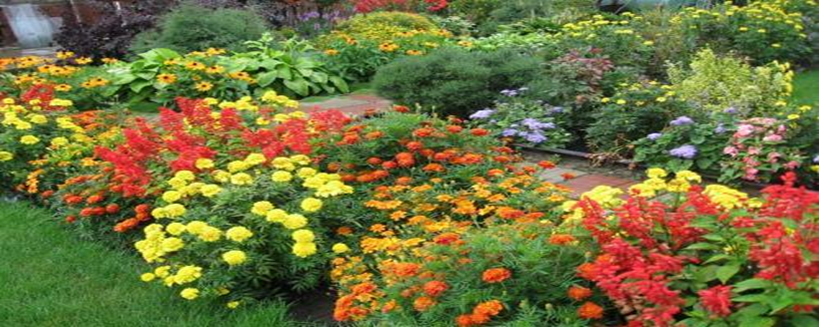 Все мы хотим, что бы наши дети выросли хорошими людьми и были счастливыми. Поэтому каждый взрослый человек, задумывается как это сделать. Ищет разные способы, приемы воспитания, а это уже давно найденная истина. Умение трудиться, на мой взгляд, самый надёжный приём. Начальная школа – первый шаг, с которого начинается осознанное понимание труда, это восхождение ученика в будущее; это основа, от прочности которого зависит, каким будет это  будущее.Воспитание – это целенаправленное развитие каждого растущего человека.Школе,  как социальному субъекту – носителю педагогической культуры, несомненно, принадлежит ведущая роль в воспитании и социализации ребенка. Мне, как педагогу, не безразлично как воспитать в своих учениках трудолюбие и формировать представление о личностной и социальной ценности труда, потребности в деятельности на благо общества. В основе предисловия к раскрытию темы о трудовом воспитании могут быть слова В.А.Сухомлинского: « Нет и быть не может воспитания вне труда, потому что без труда во всей его сложности человека нельзя воспитывать» и К.Д.Ушинского: «Но воспитание не только должно внушать воспитаннику уважение и любовь к труду: оно должно дать еще ему и привычку к труду». Труд – основной источник материального и духовного богатства общества, главный критерий социального престижа человека, фундамент личностного развития. Правильно осуществляемое трудовое воспитание, непосредственное участие школьников в общественно полезном, производительном труде – действующий характер морального и интеллектуального формирования личности, ее физического развития. Успешное формирование личности в современной школе может осуществляться только на основе разумно организованного соединения учебно-воспитательной работы с практической трудовой деятельностью.Я в своей педагогической деятельности разработала и осуществляю проект « Клумба моей мечты», который позволяет вовлекать через игру, творчество в трудовую деятельность. А так же знакомить с разными профессиями и наполняться различными знаниями о растениях, ландшафтах и т.д. Воспитание трудолюбия через проектную деятельность – результат трудового воспитания и обучения, выступает как личностное качество, которое характеризуется прочной мотивационно – потребительской сферой, в глубоком понимании большой преобразующее - воспитательной силы труда, умением и стремлением добросовестно выполнять любую необходимую работу и проявлять волевые усилия в преодолении преград, встречающихся в процессе	трудовой	деятельности.
              Таким образом,  воспитание трудолюбия через проектную деятельность включает в себя следующие структурные компоненты: • потребность в трудовой деятельности и ее здоровые социальные и личные мотивы.
• понимание пользы труда для общества и для себя.
• наличие трудовых умений и навыков, их постепенное совершенствование.       Развитие ребенка до степени трудолюбия означает овладение им общими и специальными трудовыми знаниями, умениями и навыками, психологическую готовность к трудовой деятельности, способность получения удовлетворения и удовольствия от труда.Наш проект называется « Клумба моей мечты». Его основной целью является вовлечение детей разного возраста в трудовую деятельность.Малыши садят рассаду для клумбы, ребята постарше помогают высаживать и ухаживать за цветами.Так же привлекаем родителей. Эта деятельность очень помогает воспитывать в детях трудолюбие, товарищество и творческие способности.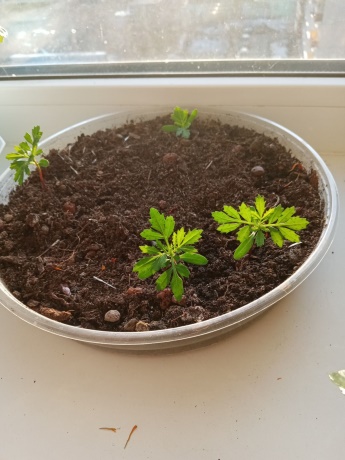 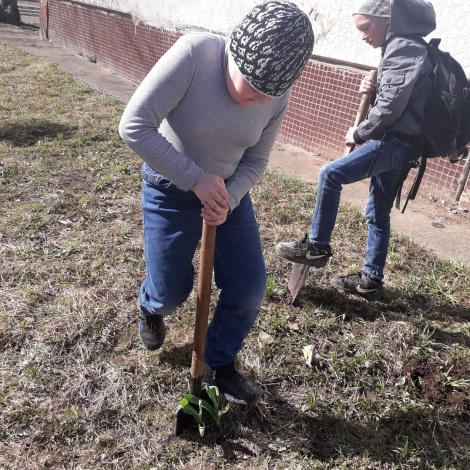 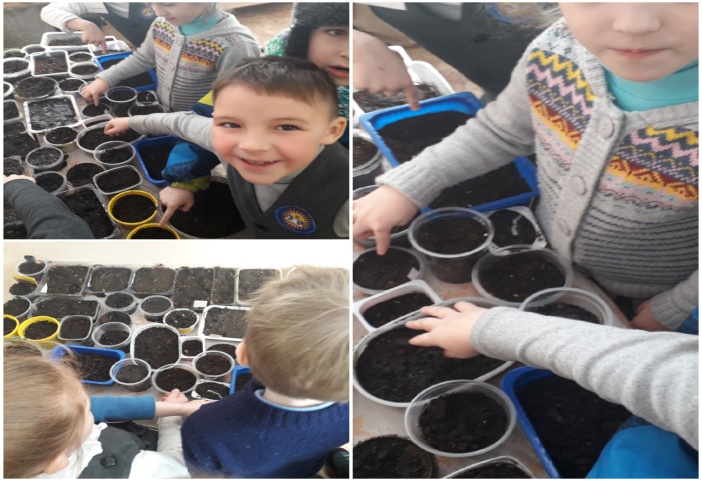 